SHEEJO 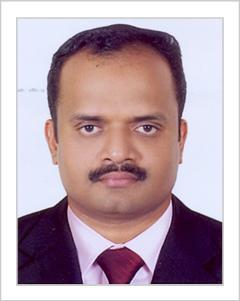 Email : sheejo.380750@2freemail.com 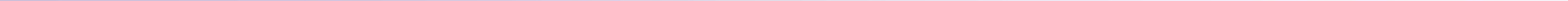 CAREER OBJECTIVEI am looking forward to work with a leading organization where I can share my experience and expose my talents with utmost professionalism to the growth and prosperity of the organization along with self development and continuous learning.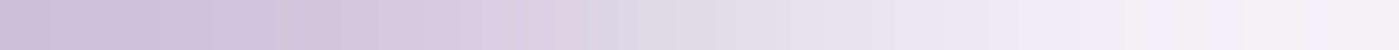 PERSONAL DETAILS: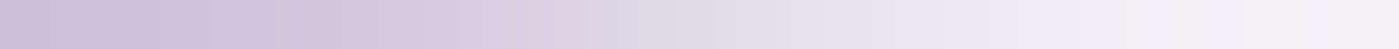 EDUCATION1995-1999 : B Tech in Civil Engineering (First class) from Govt .Engineering College, Thrissurwhich is affiliated to Uty.of Calicut, Kerala, India.COMPUTER SKILLS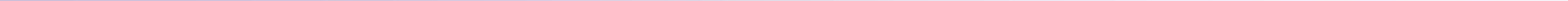 WORK EXPERIENCE HISTORYNov. 2006 – Till date  : DESERT CONSTRUCTION FOR GENERAL CONTRACTING CO L.L.C,ABUDHABI, UAEQuantity Survey Manager/ Tendering / Technical ManagerJob ResponsibilityPre ContractMeasurements & Cost planning.Interaction with Design Team and project team. Preparation of Tender Documents.Tender Phase Routine, Procurement, Prepare pre-tender estimates Tender Evaluation.Tender award and Compilation of Contract DocumentsPost ContractPeriodical valuation and arranging resources required for works according to the approved schedules and procurement plans.Motivating and leading a team of supervisors to complete the project on Target and Quality of workVariations of Contact and Provisional Sums & RatesIdentify, analyze and develop responses to commercial risks and operation costs.Dealing with sub-contractors for proper co ordination and progress of the job.Review and recommend in respect of Final Accounts and Interim Payment CertificatesTo attend the regular Site/Clients/Consultant meetings, Submit weekly and monthly progress reportsCo ordinate with PQP and prepare all required documents as per Estidama regulations.Prepare and submit all required submittals.Reason for leaving  : Better prospects and career.June 2004 – July 2006	: AL LIWAN CONTRACTING COMPANY Dubai, UAE. Engineer ProjectsBrief Description of Various Projects worked on:Reason for leaving : Current circumstances and market slowdown.Dec 2003 – May 2004	: THE ASSOCIATED CEMENT COMPANIES Ltd. INDIA Customer Service EngineerJob ResponsibilityGiving technical support to the customers and engineers as per given guide lines from R&D division regarding cements and concrete. It is a part of marketing division.Reason for leaving	: Overseas opportunityMay 2003 – Nov2003	: HOTEL APPARTMENT -KOOLIYAT TOWER, KERALA. INDIA Client Co ordination EngineerJob ResponsibilityCoordinate with Consultant/Main contractors to solve the issues at site like MEP, Fire fighting and civil variations etc., Prepare the Variation order for additional Quantity/work for Client approval. To attend the regular Site/Consultant meetings, Submit weekly and monthly progress reports. Ensure the progress, Target and Quality of work.Reason for leaving	: Limited company opportunity.Oct 2002 – Apr 2003	: ROCKEN AL HANDASA CONSULTING - DUBAI, UAE Site EngineerJob ResponsibilityCoordinate with Main contractors to monitor the Arch. Finishing works which includes Interior Fit outs. Coordinate and control the subcontractor’s at site and directly report to the Construction Manager.Reason for leaving	: Visa Changing Issues.Dec 2001 – Aug 2002	: PAURASTYA VIDYAPITHAM (University of Pontifical Oriental Institute of Religious studies) Kottayam, INDIACustomer Service EngineerJob ResponsibilityRecheck the Setting out of columns, foundations of the framed structure and reviewed Shop drawing & bar bending schedule prepared by the contractor. Check and verify Reinforcement bars placed in position with reference to approved drawing.Reason for leaving	: Overseas opportunityMar 2001 – Sep 2001	: M/s. ECONOMIC BUILDERS; KeralaSite EngineerJob ResponsibilityAs Site Engineer I have successfully executed and managed the construction of retaining wall for laying of dock lines; Indian Oil Co operation Kerala IndiaReason for leaving	: Better prospects and careerJan 2000 – Jan 2001	: M/s. KAIPARAMBU GRAMA PANCHAYATH; Kerala Project CoordinatorJob ResponsibilityProject preparation for authority as per the given guide lines on Government rules and regulations. Estimate, Take bill of quantities and prepare contracts. Assist with land surveyors to take pre and finished levels for National Highways and City waterways projects.Reason for leaving	: Limited contract for one year.July 1999 – Jan 2000	: M/s. ECONOMIC BUILDERS; KeralaSite EngineerJob ResponsibilityExecute the construction activities in project site and monitoring the day to day activities in site execution and report to the Project Engineer. Prepare the working drawings for projects and Co-ordinate with sub contractors at projects site.Reason for leaving	: Government Sector Job Opportunity.Profile:Male, 40, MarriedNationality:IndianCurrent locationCurrent location:UAEAvailability:One Month notice Period after confirmationCurrent positionCurrent position:Quantity Survey Manager / Technical ManagerCurrent EmployerCurrent Employer:Desert Construction for General Cont. Co L.L.CPreferred location’sPreferred location’s:UAESalary expectationSalary expectation:NegotiableTotal ExperienceTotal Experience:18+ Years (13+ Years in UAE)License:Valid U.A.E./Indian Driving LicenseLanguage knownLanguage known:English, Hindi and MalayalamKEY STRENGTH: Pre and Post Contract / Estimation & Tendering / Estidama Preliminaries /: Pre and Post Contract / Estimation & Tendering / Estidama Preliminaries /: Pre and Post Contract / Estimation & Tendering / Estidama Preliminaries /CMW standards and  Knowledge in CAD, Project managements etc.CMW standards and  Knowledge in CAD, Project managements etc.CMW standards and  Knowledge in CAD, Project managements etc.Ms-Office & Internet:ExpertAuto CAD:Good1)Project Name: Factory & Ware house for Gulf Extrusions CoLLC.Project cost: AED 35 Millions.Project: Factory Building, Ware house and Office.2)Project Name: Modification works for Dubai National School-AIBarsha, Dubai